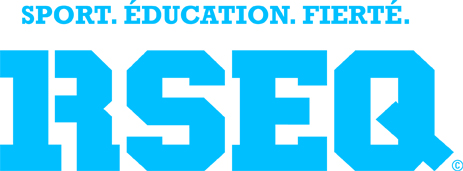 EST-DU-QUÉBECBADMINTONRèglements spécifiquesde la ligue2018-2019Dernière modification : 26-09-18BADMINTON – RÈGLEMENTS SPÉCIFIQUES DE LIGUEArticle 1 – Nom de la ligue 	3Article 2 – Structure de la ligue 	3Article 3 – Calendrier des tournois 	3Article 4 – Identification des catégories 	3Article 5 – Épreuves dans chacune des catégories 	4Article 6 – Type de tournois 	4Article 7 – Type de rencontre 	4Article 8 – Système de pointage des parties 	4Article 9 – Costume 	5Article 10 – Volant 	5Article 11 – Surclassement 	5Article 12 – Formulaire d’invitation 	5Article 13 – Inscription 	5Article 14 – Procédure des tournois 	5Article 15 – Date et lieux des tournois 	5Article 16 – Installations 	5Article 17 – Réglementations 	6Article 18 – Arbitrage 	6Article 19 – Semage des joueurs 	6Article 20 – Classement 	6Article 21 – Coût d’inscription 	6Article 22 – Récompenses 	7Article 23 – Tempête 	7Article 24 – Amende 	7Article 25 – Club hors-concours 	7Article 26 – Intervention de l’entraîneur durant les parties 	7	Éthique du joueur 	8	Annexe I – système de pointage de Badminton Québec 	9ARTICLE 1 – NOM DE LA LIGUE1.1	Ligue de badminton scolaire de l’Est-du-QuébecARTICLE 2 – STRUCTURE DE LA LIGUELa ligue sera divisée en deux sections : Section EST : Cap-chat vers AmquiSection OUEST : Matane-Mont-Joli vers La PocatièreARTICLE 3 – CALENDRIER DES TOURNOIS3.1		Un total de six (6) tournois constituera le calendrier :Deux (2)	tournois section ESTDeux (2)	tournois section OUESTDeux (2)	INTERSECTION (une dans chaque section)La première intersection changera de section à chaque année (En 2018-2019, le 1er aura lieu dans l’est et en 2019-2020, il aura lieu dans l’ouest).ARTICLE 4 – IDENTIFICATION DES CATÉGORIESVoici les catégories pour cette année dans les ligues :Pee-wee : 1er octobre 2006 au 30 septembre 2008Benjamin mineur : 1er octobre 2005 au 30 septembre 2006Benjamin majeur : 1er octobre 2004 au 30 septembre 2005Cadet : 1er octobre 2002 au 30 septembre 2004Juvénile : 1er juillet 2000 au 30 septembre 2002	N.B. Les pee-wee seront acceptés dans le benjamin mineur. En double, il n’y a pas de mineur et de majeur.Il sera spécifié dans le document d’organisation si un joueur pourra jouer dans les trois épreuves suivantes : simple, double et double mixte (selon les disponibilités de terrain).Dans les tournois de ligue, un maximum de 36 joueurs par école sera 	permis mais pourra être augmenté selon le nombre de terrains disponibles. Les joueurs invités ne participent pas au pointage.Un joueur pourra se surclasser (de benjamin mineur à majeur) lors des tournois de ligue.ARTICLE 5 – ÉPREUVES DANS CHACUNE DES CATÉGORIES5.1	Simples féminin et masculin (mineur et majeur en benjamin), doubles féminin, masculin et mixte.5.2	Semage	1er tournoi (Intersection) : Aléatoire. Il devra y avoir du benjamin mineur et majeur dans cette compétition.	1er tournoi de section : Selon le logiciel Tournament planner pour la formation des poules.	2e Intersection :Selon le logiciel Tournament planner pour la formation des poules (à valider le système de point du logiciel tournament planner). Le premier joueur des îles-de-la-Madeleine sera semé parmi les huit premiers.ARTICLE 6 – TYPE DE TOURNOI6.1	Le type de tournoi sera par poule.	IntersectionLors des intersections, un maximum de 36 joueurs pourra être inscrit par école. Il y aura du benjamin mineur et majeur lors du 1er inter. Lors du 2e, les participants doivent évoluer dans la catégorie et l’épreuve où ils prévoient évoluer au championnat scolaire régional. Le surclassement en simple ne sera pas accepté lors de ce tournoi. Il sera toléré pour combler une équipe de double. Le 2e intersection ne tiendra pas compte des classes mineures et majeures.Pour s’inscrire aux tournois intersections, le joueur devra être inscrit à la ligue (sauf pour les joueurs des Îles-de-la-Madeleine).Un participant pourra s'inscrire à seulement deux (2) desTrois (3) épreuves suivantes, simple, double et double mixte.Aucune inscription inter-sexe ne sera acceptée (fille chez les garçons et vice-versa).ARTICLE 7 – TYPE DE RENCONTRE7.1	Selon les règlements de Badminton Québec.ARTICLE 8 – SYSTÈME DE POINTAGE DES PARTIES8.1	Le système de pointage sera le suivant : 5 points pour le gagnant, 4 points pour le finaliste, 3 points pour les demi-finalistes, deux points pour les quarts et un point pour les huitièmes.ARTICLE 9 – COSTUME9.1	Le costume approprié est un t-shirt et un pantalon court uniformes. Les t-shirts affichant des substances et/ou de publicité illicite, à connotation de violence et les couvre-chefs ne seront pas acceptés.ARTICLE 10 – VOLANT10.1	Le volant utilisé est le Yonex Mavis 350ARTICLE 11 – SURCLASSEMENT11.1	Le surclassement sera permis mais les participants doivent évoluer dans la catégorie et l'épreuve où ils prévoient évoluer au championnat régional scolaire.ARTICLE 12 – FORMULAIRE D'INVITATION12.1	 	L'école qui reçoit, a la responsabilité de faire parvenir son invitation au RSEQ Est-du-Québec, les renseignements concernant le tournoi ainsi qu'une feuille d'inscription, et ce, trois (3) semaines ou vingt et un (21) jours avant la tenue du tournoi. L’inscription devra être envoyée au responsable pour la formation des poules.ARTICLE 13 – INSCRIPTION13.1		La date limite d’inscription est fixée au jeudi de la semaine précédant le tournoi, 16 heures.ARTICLE 14 – PROCÉDURE DES TOURNOIS14.1		Les tournois se tiendront sur une journée dans l’ouest et sur une journée et demie dans l’est, tout comme l’intersection. De plus, les responsables des tournois devront s'assurer du bon déroulement de celui-ci en exigeant un maximum de trois (3) minutes pour la période d'échauffement et ce dès l'annonce du match. Cette procédure permettra d'accélérer le déroulement du tournoi.14.2		Aucune partie ne pourra être prévue dans l’horaire après 22 h 30, le vendredi soir.ARTICLE 15 – DATES ET LIEUX DES TOURNOIS15.1		Le projet de calendrier est construit par tous les délégués présents lors de la rencontre de mai et adopté au c.a. de septembre.ARTICLE 16 – INSTALLATIONS16.1		Un minimum de neuf (9) terrains pour la ligue et de douze (12) pour les intersections est souhaitable pour la présentation d'un tournoi.ARTICLE 17 – RÉGLEMENTATION17.1		Les règlements de Badminton Québec seront utilisés. Les règlements spécifiques auront préséance sur les règlements officiels.ARTICLE 18 – ARBITRAGE18.1		Chaque entité école qui sera inscrit dans le réseau devrait fournir le nom d’une personne qui suivra la clinique d’arbitrage offert à l’automne. 18.2		Une personne accréditée par Badminton Québec (autre que l’organisateur ou un entraîneur impliqué) devra agir comme arbitre en chef à chaque tournoi. Ladite personne a le droit d’intervenir en tout temps sur les terrains concernant les questions de comportement, d’éthique ou d’habillement. L’organisation fera l’assignation d’un arbitre pour son tournoi en accord avec le réseau régional.		Responsabilité de l’arbitre :Effectuer les modifications sur les draws.S’assurer du respect du temps accordé pour l’échauffement et des interventions des entraîneurs.Intervenir en cas de litige, et ce, conformément aux règles de Badminton Québec.Voir à l’application des règles de l’éthique sportive.ARTICLE 19 – SEMAGE DES JOUEURS 19.1		Les favoris de chaque épreuve et dans chaque catégorie seront établis selon le logiciel tournament planner.19.2	Les tableaux de compétition seront produits et transmis par le responsable le matin de la compétition.19.3 	À l’intersection, un joueur surclassé durant toute la saison, pourra retourner dans sa catégorie. S’il finit dans les quatre premiers au classement de la ligue, il sera semé 2e sinon il sera dans la partie du bas dans le « draw ».ARTICLE 20 – CLASSEMENT20.1	Pour l’attribution des bannières de la saison, le club gagnant sera celui qui aura récolté le plus de point selon le système de pointage établi au point 8.ARTICLE 21 – COÛT D'INSCRIPTION21.1	Selon la grille adoptée lors du c.a. de mai.ARTICLE 22 – RÉCOMPENSES22.1	Une bannière permanente pour la meilleure institution par section dans chacune des catégories et une autre sera remise à l’institution ayant obtenu le plus points toutes catégories (combiné).22.2	Une bannière d’éthique sportive sera remise à l’entité école qui aura démontré la meilleure éthique sportive durant la saison et le Championnat régional scolaire. Elle sera remise lors du Championnat régional scolaire.22.3 	Des médailles seront remises lors des deux intersections (or, argent et bronze).ARTICLE 23 – TEMPÊTE23.1	Lors d’une tempête, si possible, le tournoi sera remis au lendemain (sauf pour les intersections).ARTICLE 24 – AMENDE24.1	Un club qui ne se présente pas à un tournoi sans raisons majeures recevra une amende de100 $, payable au R.S.E.Q. régional (dont 50% retournera à l’organisation du tournoi). Le comité exécutif tranchera sur la recevabilité des raisons majeures évoquées.ARTICLE 25 – CLUB HORS-CONCOURS25.1	Un club pourra être accepté en tant qu’invité lors des tournois de sa section. Le coût sera de 
douze (12 $) par athlète et il sera facturé par le réseau régional.ARTICLE 26 – INTERVENTION DE L’ENTRAÎNEUR DURANT LES MATCHS26.1		La règle du « coaching » entre les points sera en vigueur en autant que l’intervention ne nuit pas au déroulement normal de la partie.ÉTHIQUE DU JOUEURLIGUE DE BADMINTONNe pas jouer entre les terrains et à l'arrière des terrains.Ne jamais traverser un terrain de badminton, même si le volant n'est pas en jeu. Attendre que l'échange soit terminé avant de ramasser un volant qui est tombé sur ou près du terrain adjacent.Ne pas s'appuyer ou tirer sur le filet afin de ne pas l'endommager.Pour le serveur, s'assurer que ses adversaires sont prêts avant de commencer (le receveur est réputé être prêt, s'il essaie de retourner le volant).Toujours ramasser le volant dans son demi-terrain et le redonner à l'adversaire par-dessus le filet.Lorsqu'il n'y a pas d'arbitre ou de juge de ligne, nous sommes responsables du jugement des lignes de notre terrain (notre côté).On respecte l'échauffement de cinq minutes maximum avant le début d'un match.Donner la main à l’adversaire pour le féliciter après la partie.Il est strictement défendu de jouer au badminton en dehors des terrains de jeu (vestiaire, corridor, dortoir, etc.). ANNEXE I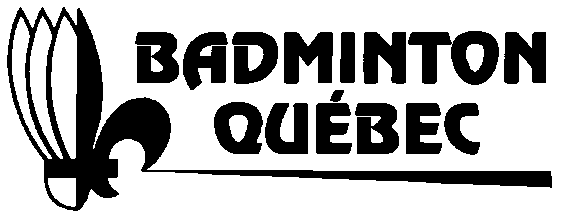 Chers membres,Badminton Québec et Badminton Canada ont décidé dernièrement d’appliquer un nouveau système de pointage. Approuvé par le Conseil d’administration de la Fédération Internationale de Badminton le 6 mai dernier au Japon, ce système « rally-point » a été expérimenté depuis le 1er février 2006 dans certaines compétitions sanctionnées comptant pour le classement international. Ce nouveau système de pointage consiste en un 2 de 3 manches de 21 points (voir plus bas) et il va de soi que le temps de jeu sera beaucoup plus court qu’auparavant. Dorénavant, nos deux réseaux de compétitions (Sports-Experts/Yonex et Grand Prix BlackKnight/ Sports-Experts/Ashaway) utiliseront la formule suivante, et ce, dès la saison 2006-2007. Vous pourrez constater de l’envergure de ces changements personnellement, en appliquant cette formule cet été lors de vos entraînements afin d’être prêt pour le début de saison. Une partie consiste en un 2 de 3 manches de 21 points pour toutes les épreuves (incluant le simple féminin);Le gagnant d’un échange remporte un point (peu importe le serveur);S’il y a égalité à 20-20, deux points d’écart sont nécessaires pour remporter la manche;S’il y a toujours égalité à 29-29, le gagnant de l’échange suivant (30e point) remporte la manche (manches de 30 points maximum);Le gagnant d’une manche débute comme serveur la manche suivante;Lorsque qu’un joueur atteint la marque de 11 points, une pause de 60 secondes est accordée aux joueurs;Une pause de deux minutes est accordée entre les manches;Lors de ces pauses, l’intervention de l’entraîneur est acceptée, mais les joueurs ne peuvent quitter l’aire de jeu, sauf si l’arbitre a accordé l’autorisation et;En double, l’équipe n’a qu’un seul service (le tableau ci-dessous démontre les mécanismes de changements de zones au service et de réception pour les épreuves de double).Alexandre TremblayCoordonnateur de tournoisPartie de double entre A&B opposés à C&D. A&B ont remporté le tirage au sort et décide de servir. A servira à C.Déroulementde la partiePointagePositions deséquipesPositionsdeséquipesZone de service d’où le service est effectuéServeur et receveurGagnant de l’échange(début de la manche)0-0CBDALe pointage de A&B étant pair, le service sera fait de la zone de service droiteA sert à CA&BA&B ont remporté l’échange. A&B changent de zones de service et C&D demeurent dans leurs zones1-0CADBLe pointage de A&B étant impair, le service sera fait de la zone de service gaucheA sert à DC&DC&D ont remporté l’échange et le droit de servir. Les positions demeurent les mêmes1-1CADBLe pointage de C&D étant impair, le service sera fait de la zone de service gaucheD sert à AA&BA&B ont remporté l’échange et le droit de servir. Les positions demeurent les mêmes2-1CADBLe pointage de A&B étant pair, le service sera fait de la zone de service droiteB sert à CC&DC&D ont remporté l’échange et le droit de servir. Les positions demeurent les mêmes2-2CADBLe pointage de C&D étant pair, le service sera fait de la zone de service droiteC sert à BC&DC&D ont remporté l’échange. C&D changent de zones de service et A&B demeurent dans leurs zones3-2DACBLe pointage de C&D étant impair, le service sera fait de la zone de service gaucheC sert à AA&BA&B ont remporté l’échange et le droit de servir. Les positions demeurent les mêmes3-3DACBLe pointage de A&B étant impair, le service sera fait de la zone de service gaucheA sert à CA&BA&B ont remporté l’échange. A&B changent de zones de service et C&D demeurent dans leurs zones4-3DBCALe pointage de A&B étant pair, le service sera fait de la zone de service droiteA sert à D….